Centrum Edukacji Nauczycieli w Białymstoku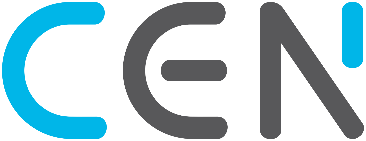                                                    15-016 Białystok, ul. Złota 4tel. 85 7329 867 (869), fax 85 7329 865, cen@cen.bialystok.plREGULAMIN PROCESOWEGO WSPOMAGANIA ROZWOJU SZKÓŁ / PLACÓWEK OŚWIATOWYCH PROWADZONEGO PRZEZCENTRUM EDUKACJI NAUCZYCIELI W BIAŁYMSTOKURegulamin określa cele i zasady realizacji „Procesowego wspomagania rozwoju szkół/placówek oświatowych” (zwane dalej Wspomaganiem) prowadzonego przez Centrum Edukacji Nauczycieli w Białymstoku.I. Postanowienia ogólne§ 1. Uczestnikami procesu Wspomagania są szkoły/placówki oświatowe województwa podlaskiego.§ 2. Podstawą realizacji Wspomagania jest Umowa zawarta przez Centrum Edukacji  Nauczycieli w Białymstoku ze szkołą/placówką oświatową.§ 3.Wspomaganie ma charakter procesu, realizowanego w danym roku szkolnym i może być przedłużone na kolejne lata. § 4. Formy Wspomagania:Wspomaganie kompleksowe.Wspomaganie we wskazanym przez szkołę/placówkę oświatową obszarze.Wspomaganie w zakresie kształcenia kompetencji czytelniczych i informacyjnych.§ 5.Proces Wspomagania jest prowadzony przez pracowników pedagogicznych Centrum Edukacji Nauczycieli w Białymstoku, zwanych Opiekunami Szkoły/Placówki Oświatowej.§ 6. Opiekun Szkoły/Placówki Oświatowej jest odpowiedzialny za realizację zadań wymienionych w § 9 i §10 Regulaminu.§ 7. Za udział nauczycieli w działaniach realizowanych w szkole/placówce oświatowej 
w ramach Wspomagania odpowiedzialny jest dyrektor danej szkoły/placówki oświatowej.II. Cel i zadania§ 8. Głównym celem Wspomagania jest wypracowanie i wdrożenie działań zmierzających do wprowadzenia trwałych zmian jakościowych w wybranych obszarach funkcjonowania szkoły/placówki oświatowej.§ 9. W ramach Wspomagania Opiekun będzie realizował zadania:Pomoc w diagnozowaniu potrzeb rozwojowych poszczególnych szkół/placówek oświatowych.Wsparcie szkół/placówek oświatowych w opracowaniu i wdrażaniu planów Wspomagania zgodnie ze wzorem stanowiącym załącznik nr 1 do Regulaminu, ściśle odpowiadających potrzebom konkretnej szkoły/placówki oświatowej.Wsparcie w procesie kształcenia nauczycieli m.in. poprzez organizowanie form doskonalenia (warsztaty, konsultacje, szkolenia rad pedagogicznych itp.) zgodnych 
z planem Wspomagania.Opracowanie sprawozdania z realizacji Wspomagania zgodnie ze wzorem  stanowiącym załącznik nr 2 do Regulaminu, inne działania organizacyjne.§ 10. Harmonogram działań zostanie dostosowany do potrzeb danej szkoły/placówki oświatowej. III. Etapy Wspomagania § 11. Wspomaganie kompleksowe.Zdiagnozowanie potrzeb szkoły/placówki oświatowej.Opracowanie planu Wspomagania.Realizacja zaplanowanych działań i monitorowanie ich efektów.Ewaluacja programu Wspomagania i opracowanie sprawozdania z jego realizacji.§ 12. Wspomaganie we wskazanym przez szkołę/placówkę oświatową obszarze.Opracowanie planu Wspomagania.Realizacja zaplanowanych działań i monitorowanie ich efektów.Ewaluacja Wspomagania i opracowanie sprawozdania z jego realizacji.§ 13. Wspomaganie w zakresie kształcenia kompetencji czytelniczych i informacyjnych.Zdiagnozowanie potrzeb szkoły/placówki oświatowej.Opracowanie planu Wspomagania.Realizacja zaplanowanych działań i monitorowanie ich efektów.Ewaluacja programu Wspomagania i opracowanie sprawozdania z jego realizacji.IV. Zasady przystąpienia do współpracy§ 14. Wypełnienie przez dyrektora szkoły/placówki oświatowej  Karty zgłoszenia Procesowego wspomagania rozwoju szkół/placówek oświatowych, stanowiącej załącznik 
nr 3 do Regulaminu i przesłanie na adres CEN (poczta tradycyjna, e-mail lub zgłoszeniem on-line).§ 15. Podpisanie Umowy z Centrum Edukacji Nauczycieli w Białymstoku,  zgodnie ze wzorem zawartym w załączniku nr 4 do Regulaminu.V. Postanowienia końcowe§ 16. W sprawach nieuregulowanych w niniejszym Regulaminie decyzje podejmuje dyrektor Centrum Edukacji Nauczycieli w Białymstoku.